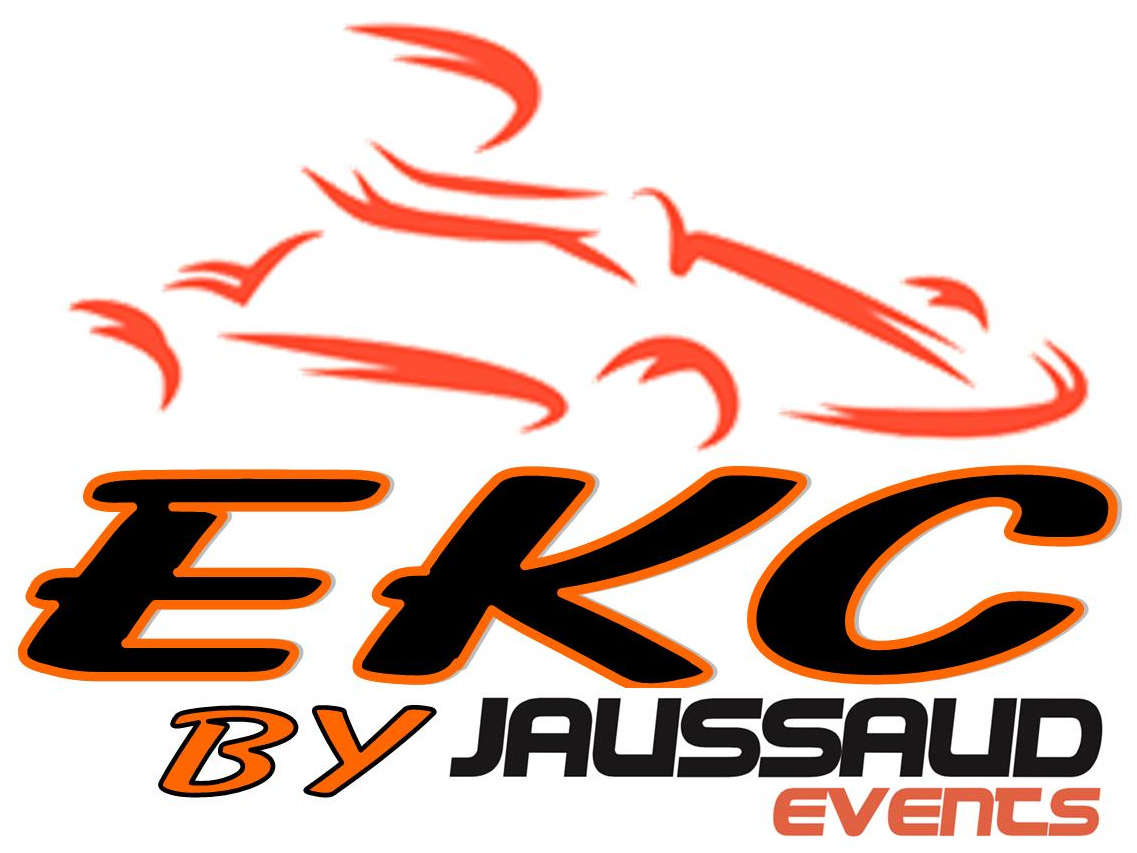  http://jaussaud-events.com/championnat-endurance-course-de-kart-4t/#presentation                                EKC – 2018L’EKC by JAUSSAUD Events est un championnat d’endurance 4T de karting loisir - OUVERT à TOUTES et  à TOUS - pilotes débutants et / ou pilotes confirmés.Le LEITMOTIV du CHAMPIONNAT   EKC c’est : EQUITE – DIVERSITE - SPORTIVITE – RESPECT –CONVIVIALITE & PLAISIR !!à partir de 15 ans sur des Kart 4T 390 équipe de minimum 2 pilotes et jusqu’à 3, 4 ou 5 pilotes maximum5 MANCHES – 6 CIRCUITS  DIFFERENTS – 10 COURSES !10 courses avec 30mn d’essais + 2H d’enduranceTirage au sort des karts sur chaque course lest individuel à 80kgs5 passages au stand imposés par course Temps de passage au stand imposé suivant chaque piste – PREVOIR un CHRONOJAUSSAUD Events - 06 51 29 10 70 – contact@jaussaud-events.com –  14 déc 2017 / page 1 Courses   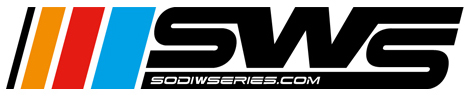                    CALENDRIER   EKC    2018Le Championnat  EKC by JAUSSAUD Events se disputera sur des circuits différents proposants tous des Karts neufs, récents et / ou très bien entretenus. Sur un total de 5 manches et 10 courses, les 10 résultats seront retenus pour établir le classement final du Championnat EKC by JAUSSAUD Events.Inscriptions des équipes au championnat EKC uniquement par email auprès d’Eric JAUSSAUD : contact@jaussaud-events.com         JAUSSAUD Events - 06 51 29 10 70 – contact@jaussaud-events.com –  14 déc 2017 / page 2Joignez la fiche ci-dessous – svp – avec votre chèque à l’ordre indiqué dans le tableau ci-dessus. Envoyez le tout à : JAUSSAUD Events 11, rue du Maréchal Joffre 77170 Brie Comte RobertC’est seulement à la réception conjointe de votre fiche équipe + votre chèque que votre inscription sera CONFIRMÉE !Notez que les chèques ne seront pas débités avant la date de la Course.ATTENTION : si vous réglez la course le JOUR J, vous paierez un supplément de 30€ ttc sur le coût d’inscription initial de l’Equipe !!!En cas de désistement avant la manche EKC choisie :Moins d’une semaine avant : remboursement de 50% de votre engagementMoins de 72H avant : AUCUN REMBOURSEMENTDans le cas de l’annulation d’une ou plusieurs manches ou même de l’intégralité du championnat EKC par l’organisateur et quel qu’en soit les raisons, l’intégralité des sommes versées serait reversée aux équipes, sans que celles-ci puissent prétendre à quelques dédommagements quels qu’ils soient.             JAUSSAUD Events - 06 51 29 10 70 – contact@jaussaud-events.com –  14 déc 2017 / page 3             REGLEMENT  SPORTIF  du  CHAMPIONNAT  EKC 2018                                                                                         GENERALITELe Championnat EKC by JAUSSAUD Events est une compétition en karting loisir 4T créée et organisée par JAUSSAUD Events, Société d’organisation d’Evènements en Sport Mécanique ( course d’endurance ou sprint individuel en 2T et / ou 4T  / courses & stages auto en monoplace ou GT / 24H JP.JAUSSAUD / Volant JP.JAUSSAUD….) : http://jaussaud-events.com/ Ce règlement du Championnat EKC by JAUSSAUD Events sera complété par le briefing du Directeur de Course de chaque Piste ou nous irons courir d’où la nécessité pour TOUS les PILOTES participants d’être présents au briefing d’avant course.Tout ce qui n'est pas autorisé dans ce présent règlement est interdit. Le fait de participer à une, deux, trois courses…..ou à l’intégralité des 5 manches du championnat  EKC by JAUSSAUD Events implique d'accepter le présent règlement dans son intégralité.Le TEAM MANAGER de chaque équipe devra remettre une copie de ce règlement signé par lui-même à la première participation de son Equipe.JAUSSAUD Events s’autorise le droit de compléter et / ou modifier le présent règlement en cas de besoin durant le Championnat EKC.Le Championnat EKC by JAUSSAUD Events est ouvert à tout pilote débutant, amateur ou confirmé.L’âge minimum requis est de 15 ans avec expérience du karting. Les équipes inscrites pourront être composées de 2 Pilotes minimum, 3, 4 ou 5 pilotes maximum. L’inscription individuelle est possible pour tout pilote sous réserve que JAUSSAUD Events puisse vous trouver d’autres pilotes pour composer une équipe de minimum 2 Pilotes à 5 pilotes maximum. L’idéal étant évidemment de venir avec sa propre équipe déjà constituée.Toutefois, l’organisateur se réserve le droit de refuser l’inscription d'un pilote ou d’une équipe sans avoir besoin de s’en expliquer.Les 5 manches sont toutes des courses de type endurance par équipe avec des relais par pilote et une période d’essais libres / chronométrés. 10 courses de 2H précédées chacune de 30mn d’essais.                                     TIMING des COURSESAccueil, pesée des pilotes en combinaison sans casque, ni minerve, ni pare-côtes et mise en place du bracelet indiquant le lest à emporter. Tirage au sort des numéros de karting - distribution du matériel (casques et combinaisons) aux Pilotes non équipés - briefing et consignes de course du Directeur de Piste.30 minutes d’essais libres et chronos puis mise en place de la grille de départ.           JAUSSAUD Events - 06 51 29 10 70 – contact@jaussaud-events.com –  14 déc 2017 / page 4Départ de la Course 1 d’Endurance de 2H avec 6 relais soit 5 passages au stand obligatoires à faire entre tous les pilotes de l’Equipe. Le kart doit être à l’arrêt complet pour le changement de Pilote afin de mettre ou retirer – en toute sécurité - le lest nécessaire que chaque Pilote doit embarquer durant son roulage. Un contrôle du lest embarqué sera effectué grâce à un bracelet.Départ de la course 2 dans le sens inverse quand le circuit est homologué pour cela.L’équipe vainqueur de la journée sera celle ayant remporté le plus de points à l’addition des 2 courses. C’est ce seul résultat qui sera comptabilisé pour le classement mondial SWS. PODIUM, remise des prix, tirages au sort des LOTS.Les radios et / ou talkie-walkie sont interdits. Alfano et go pro sont autorisés sous réserve d’une indication contraire du Directeur de course de chaque piste lors de son Briefing.Tout pilote ou toute équipe ne respectant pas l’esprit convivial, le fair-play, le respect des autres pilotes, le respect des consignes des commissaires de pisteet le respect du matériel qui nous est loué durant une course de ce championnat EKC pourra se voir exclu de la course voir de tout le championnat EKC 2018 sans pouvoir prétendre à un quelconque dédommagement.TOUT PILOTE ou TOUTE EQUIPE pris à tricher (pesée pilote, échanges de bracelets, lest non embarqué, modifications du Karts : moteur, pression pneus, additif dans le réservoir, …..) sera ou seront EXCLU(s) de la COURSE sans pouvoir prétendre à quelque dédommagement que ce soit.CAS DE FORCE MAJEUR :Est considéré comme « cas de force majeur », tout évènement extérieur à l’organisation comme les intempéries météo, la panne électrique… Dans ce cas la direction de course peut décider de stopper la course sous drapeau rouge. Dans un tel cas le classement retenu sera celui du tour précédent l’arrêt de la course.En aucun cas les équipes ne pourront prétendre à un quelconque remboursement, niDédommagement.Sur un total de 5 manches, les 10 résultats seront retenus pour établir le classement final du championnat EKC by JAUSSAUD Events.                 BAREME de POINTS du CHAMPIONNAT  EKC En cas d’égalité aux points en fin de championnat EKC, ce seront les meilleurs résultats de chaque équipe qui seront pris en compte pour départager les ex-aequo !               JAUSSAUD Events - 06 51 29 10 70 – contact@jaussaud-events.com –  14 déc 2017 / page 5                                     LOTS du CHAMPIONNAT EKC ➔ Les 3 premières équipes du championnat EKC 2018 seront réunies dans « une seule et même Equipe » pour disputer les 24H JP.JAUSSAUD 2019 en karting 4T 390 OU une 24H Karting 4T choisie et / ou organisée par JAUSSAUD Events (Hors frais de transport, de restauration et d’hôtellerie et maximum 10 pilotes dans l’Equipe ainsi formée).➔ une autre Equipe - (hors les 3 équipes du podium final) parmi toutes les équipes ayant participé à un minimum de 4 manches sur les 5 que compte le championnat EKC 2018 dont OBLIGATOIREMENT celle du jeudi 1er Novembre – sera tirée au sort et se verra rembourser sa participation à l’EKC 5 du 1er novembre 2018 soit un cadeau de 499€ ttc.➔ Un Stage de Monoplace de F3 à effectuer chez LSP PILOTAGE ( http://www.lsppilotage.com/les-monoplaces.php ) sera à gagner par tirage au sort pour un Pilote sur la dernière course ! Celui-ci sera tiré au sort parmi les 30 Pilotes maxi - 3 Pilotes par course - qui auront été tirés au sort durant l'année sur chaque course , sous réserve que ces 30 Pilotes devront avoir participé à 3 manches minimum sur les 5 manches prévues au CALENDRIER EKC 2018 et être présent notamment lors du tirage au sort final pour prétendre recevoir son Prix.➔ Sur les courses au RKC, 2 sessions de 2T rotax seront à gagner par tirage au sort pour 2 pilotes soit une session chacun et sur chaque course.➔ Sur les courses chez Dunois Kart, 2 pilotes seront tirés au sort sur chaque course pour le gain d’une session en RX 250➔ Sur les 2 courses au Circuit de l’Europe à Sotteville sous le Val, 3 Pilotes              gagneront chacun une session en 2T Rotax Junior OU un chèque cadeau de 30€ ttc de remise pour une course 2T Rotax organisée par JAUSSAUD Events sur le Circuit de l’Europe.         JAUSSAUD Events - 06 51 29 10 70 – contact@jaussaud-events.com –  14 déc 2017 / page 6➔ Sur les 2 courses chez Cap Karting, 2 pilotes par course et par tirage au sort gagneront chacun une session en 2T Rotax Junior.Les Pilotes participants à ce championnat EKC by JAUSSAUD Events acceptent sans réserve le présent règlement.L’Organisation se réserve le droit de compléter et / ou modifier le REGLEMENT PRESENT à tout moment.« Tout ce qui n’est pas autorisé par ce règlement est interdit »Je vous rappelle que sur des courses d’endurance « POUR ARRIVER 1er, IL FAUT PREMIEREMENT ARRIVER ».Pour toutes demandes d’informations complémentaires, contactez par email : ERIC JAUSSAUD à : contact@jaussaud-events.com Retrouvez toutes les infos sur ce nouveau championnat 4T EKC by JAUSSAUD Events ici : http://jaussaud-events.com/championnat-endurance-course-de-kart-4t/#presentationCONCERNANT les MARQUER des POINTS au CHAMPIONNAT MONDIAL KARTING LOISIR - SWS :Concernant les points à marquer dans le cadre du Championnat Mondial Karting Loisir SWS 2017 gratuit et accessible à tous, il suffit de vous enregistrer au préalable sur le site www.sodiwseries.com . Pour participer et marquer des points au SWS, il est impératif de posséder un compte SWS. Chaque pilote doit créer un compte et ainsi obtenir un identifiant. Pour la catégorie Endurance Cup, vous devrez créer une équipe ou rejoindre une équipe déjà existante. Une équipe doit compter au minimum 2 pilotes. Et vousdevez vous pré-inscrire sur chaque Manche EKC annoncée par toutes les pistes sur lesquelles nous iront courir cette année. Il faut minimum 6 Equipes inscrites sur les SWS sur chaque course pour que le résultat de la course soit pris en compte pour les SWS. Le classement SWS retenu sera le classement additionné des 2 courses de chaque manche SWS car on ne peut comptabiliser qu’un seul résultat par endurance et par jour.           Attention la pré-inscription au SWS n’est pas une inscription pour participer àune manche du Championnat EKC. Pour participer et réserver votre Kart sur une ou plusieurs manches EKC il est essentiel de vous inscrire par email auprès de JAUSSAUD Events à : contact@jaussaud-events.com             JAUSSAUD Events - 06 51 29 10 70 – contact@jaussaud-events.com –  14 déc 2017 / page 7           Ce règlement contient 8 pages qui pourront être modifiées par JAUSSAUDEvents durant le championnat EKC pour la bonne marche de celui-ci.Mise à jour du 14 décembre 2017. Eric JAUSSAUD - JAUSSAUD Events : contact@jaussaud-events.com  OU 0651291070            JAUSSAUD Events - 06 51 29 10 70 – contact@jaussaud-events.com –  14 déc 2017 / page 8Circuit / Date / HoraireVille / Piste / année kartKart / Epreuve / Pilote TARIFS ordre CHQ EKC 1 - RKC  Boissy l'Aillerie (95)  40  x 4T 390 SR4 samedi 3 marsRKC 5H de roulage  499€ ttc  RKC8H30 - 17H1200m / 2 sens2 X (30 mn d'essais + 2H course)390 SR4 de 2017de 2 à 5 Pilotes par équipeEKC 2 - Circuit de l'EuropeSotteville sous le Val (76)33 x 4T  390 SR4dimanche 8 avrilCircuit de l'Europe5H de roulage  499€ ttc  Circuit de  8H30 - 17H1200 m / 2 sens2 X (30 mn d'essais + 2H course)L'EuropeGT 390 SR4 de 2 à 5 Pilotes par équipeEKC 3 - CAP KARTINGMER (41)30 x 4T GT4  390dimanche 27 maiCAP KARTING5H de roulage  499€ ttc Cap Karting8H30 - 17H1500 m / 1 sens 2 X (30 mn d'essais + 2H course)390 GT4  neufs de 2018de 2 à 5 Pilotes par équipeEKC 4 - DUNOIS KARTLutz en Dunois (28)20 x 4T GT4 390dim 7 octobreDUNOIS KART5H de roulage  499€ ttc Dunois Kart 8H30 - 17H1200 m / 1 sens2 X (30 mn d'essais + 2H course)390 GT4 neufs de 2018de 2 à 5 Pilotes par équipeEKC 5 - RKC Boissy l'Aillerie (95)  40  x 4T 390 SR4 jeudi 1er novRKC 5H de roulage  499€ ttc  RKC8H30 - 17H1200m / 2 sens2 X (30 mn d'essais + 2H course)390 SR4 neufs de 2018de 2 à 5 Pilotes par équipeNOM de l'EQUIPENOM du TEAM MANAGERPRENOM / poids pilote ni casque ni pare cotesPORTABLEEMAILN° SWS de l'EQUIPETél Personne à prévenir en urgence COEQUIPIERS Nom / Prénom / Email / Poids / Tél URGENCE Nom / Prénom / Email / Poids / Tél URGENCE Nom / Prénom / Email / Poids / Tél URGENCE Nom / Prénom / Email / Poids / Tél URGENCE TABLEAU des POINTS du CHAMPIONNAT EKC 2017 by JAUSSAUD EventsTABLEAU des POINTS du CHAMPIONNAT EKC 2017 by JAUSSAUD EventsTABLEAU des POINTS du CHAMPIONNAT EKC 2017 by JAUSSAUD EventsTABLEAU des POINTS du CHAMPIONNAT EKC 2017 by JAUSSAUD EventsTABLEAU des POINTS du CHAMPIONNAT EKC 2017 by JAUSSAUD EventsTABLEAU des POINTS du CHAMPIONNAT EKC 2017 by JAUSSAUD Events1er 35 points12ème 22 points23ème 11 points2ème 3313ème 2124ème 103ème 3114ème 2025ème 94ème 3015ème 1926ème 85ème 2916ème 1827ème 76ème 2817ème 1728ème 67ème 2718ème 1629ème 58ème 2619ème 1530ème 49ème 2520ème 1431ème 310ème 2421ème 1332ème 211ème 2322ème 1233ème 1Pole = 1 point MT = 1 pointau-delà 331